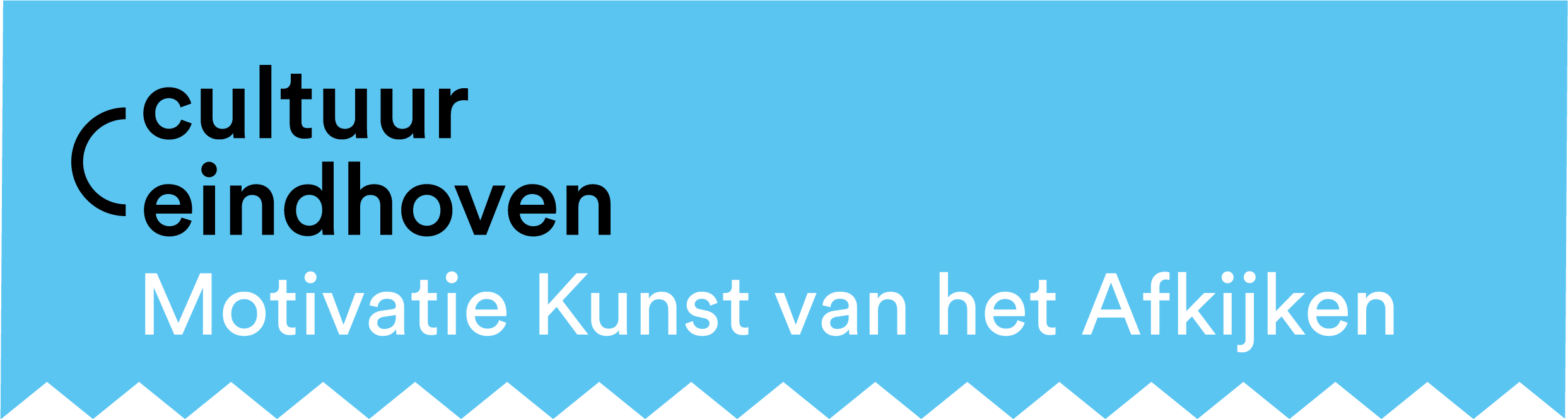 Format noodsteun rechtspersonenInhoudelijke vragenGeef antwoord op de volgende vragen:

1. Geef een korte samenvatting van de missie en visie van de organisatie. 2. Licht toe hoe de organisatie vóór 1 maart 2020 (niet gesubsidieerde) activiteiten op het gebied van kunst en cultuur heeft gerealiseerd in Eindhoven.3. Wat is de impact van Covid-19 op de professionele praktijk van de organisatie?
4. Is er een beroep gedaan op generieke steun (NOW, TVL)? Licht toe welke steun jullie hebben ontvangen of geef een toelichting waarom jullie daar niet voor in aanmerking komen.
5. Geef een toelichting op de door jullie getroffen en te treffen maatregelen om de gevolgen van de crisis zelf op te vangen, bijvoorbeeld door kosten te besparen.6. Hoe ga je de gevraagde subsidie inzetten? Dus, voor welke kosten vraag je noodsteun aan? (dit moet aansluiten op de ingediende exploitatiebegroting en onderbouwing van subsidiabele kosten.)Naam organisatie